Personal Details 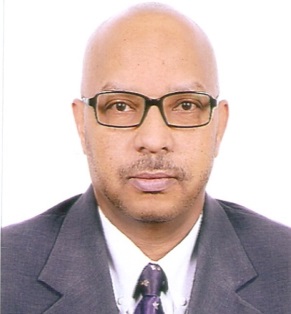 Current Position Main duties & ResponsibilitiesDispense medications to medical outpatient/ inpatient per outpatient prescription or inpatient medication.Reviews (profile for allergies, contraindications, pharmacological duplications, drug/drug and drug/food interactions and adherence to drug restriction policies) and interprets as to the appropriateness of each prescription/ medication order before dispensing to a certain correctness of strength, dose instructions and dosage form.Provides appropriate education and information concerning the dispensed medication(s) to the concerned patient or family members.Advise/ questions/ clarified any prescription abnormality with the prescribing physician. Any unresolved problems are referred to chief pharmacist.Requests received transfers and adjust medication stock and maintain computerized records per established guidelines to ensure drug availability.Supervise the repackaging, labeling and documentation of medications for In-Patient units.Fills drug request and maintains proper records of such action.Fills unit dose patient cassettes per unit dose drug distribution policies.Answers drug related inquiries received from physicians, dentist and nurses. Those inquiries which cannot be answered with certainty are to be referred to the Pharmacy Manager.Assists in the training of pharmacist and new pharmacist staff as per the direction of the Pharmacy Manager.Performs specialty pharmacy activities, as delegated and trained.Performs other miscellaneous duties, as directed by the Pharmacy Manager.Full NameElawad Date Of Birth	:27/02/1962Place Of BirthAlgourair -SudanCitizenshipSudaneseCivil Status	MarriedReligion 		MuslimPassport Date of Issue02/09/2013Date Of Expiry	01/09/2018E-mails	:Elawad.333355@2freemail.com 1989Bs PharmacyUniversity of Assuit, Faculty Of PharmacyEgypt2003Microsoft Access XP (WPT)New Horizons—Dubai—United Arab EmiratesMAY,2016Problem solving & Decision maker, Abu Dhabi,UAeJune,2006 BUDGET PREPARATION & COST CONTROL,  Abu Dhabi , UAEOctober,1997TEAM WORK AND CUSTOMER SERVICE, Ruwais Hospital , UAEApril, 1996QUALITY IN A SERVICE ORGANIZATION Ruwais Hospital , UAENovember,1995Fire Safety Lectures & Training Ruwais Hospital, UAEOct o6,2009-	Health Authority-Abu Dhabi , licensed as  Pharmacist 1 (Senior Pharmacist)Feb. 05 2007	General Authority-Abu Dhabi , licensed as in charge PharmacistMay 2000	M.O.H. Re licensed as in charge PharmacistOct 1994	United Arab Emirates M.O.H Private RegistrationJun 1994	United Arab Emirates M.O.H Goverment RegistrationFeb 1990	Sudan Medical Council RegistrationFrom …ToJob01/10/2004 to Present TimeADNOC Medical ServiceRuwais Hospital-ADNOC (Joint Commission International (JCI)  accreditation on Dec 2015Head Of Pharmacy Department up to 14/11/2009Pharmacist till present time01/10/1998 to 30/09/2004Alnoor Medical CompanyRuwais Hospital  (International Organization for Standardization ISO accreditation 9002 on 2002Head Of Pharmacy Department01/12/1995 to 30/09/1998Allied Medical CompanyRuwais Hospital International Organization for Standardization ISO accreditation 9000Pharmacist01/11/1992 to 01/06/1994Balsam Factory for medicinesKhartoum North-SudanProduction Manager01/03/1990 to 01/10/1990Alsafia PharmacyKhartoum North-SudanPharmacist in Charge